Рабочий лист № 6Оседлые, кочующие и перелётные птицыЗадание 1. Рассмотрите классификацию птиц и соедините названия групп с их определениями.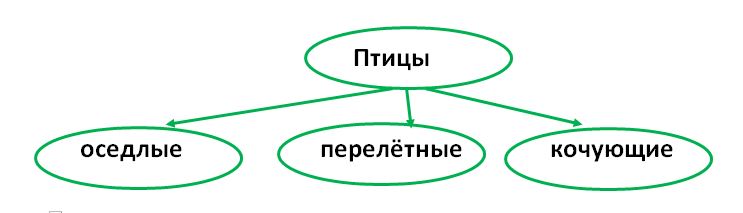 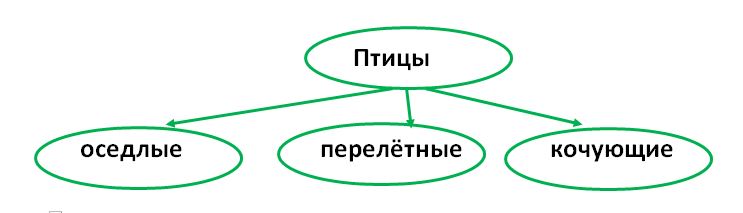 Задание 2. На Детской территории зоопарка найдите информацию о том, когда птицы улетают в тёплые края и когда возвращаются. Заполните таблицу, ставя в нужную ячейку П (птицы прилетают) и У (птицы улетают). 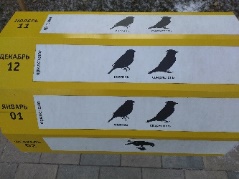 Перелётные птицыИспользуя данную таблицу, ответьте на вопросы.Верные ответы выделены жирным шрифтом.Какая птица улетает раньше всех и возвращается позже всех? Ласточка.Сколько месяцев эта птица находится в наших краях? 7 месяцев.Какие птицы являются кочующими? Ячейки с названием этих птиц заштрихуйте карандашом.Ячейки с верными ответами залиты серым цветом.Какая птица меньше других находится вдали от своей родины? Лебедь.Задание 3. Используя информацию с вращающегося барабана «Перелётные птицы», узнайте птиц по силуэту и подпишите их. Верные ответы выделены жирным шрифтом.Задание 4. Найдите на территории Детского зоопарка стенд «Птичьи перелеты». Прочитайте информацию о почтовом голубе. Сколько дней и часов длился самый длинный перелёт почтового голубя? Занесите данные в таблицу.Сколько километров пролетел голубь за это время? 11265 кмКаким числом обозначено это расстояние? Нужный ответ подчеркните.Однозначное, двузначное, четырёхзначное, пятизначное, шестизначное.Сколько разных цифр использовалось для записи этого числа? Правильный ответ обведите в кружок.1          2          3            4           5     Расположите использованные в записи числа цифры в порядке убывания.6 5 2 1Задание 5. Вернитесь к рабочему листу № 2. Найдите вольер с гусями на территории Детского зоопарка. Он располагается напротив барабана «Перелётные и кочующие птицы». Завершите заполнение схемы-классификации «Гуси» в рабочем листе, заполните оставшийся блок.Птицы, которые могут справляться с большими расстояниями при перелёте в жаркие страны и не остаются на зиму в привычном месте обитания. Птицы, которые постоянно перелетают с места на место в поисках пищи.Птицы, которые на протяжении всего года остаются в той местности, в которой родились.птицымесяцымесяцымесяцымесяцымесяцымесяцымесяцымесяцымесяцыптицы080910111201030405стрижУкукушкаУласточкаУ ПтрясогузкаУПжуравльУПлебедьУПснегирьПППсвиристельПППграчПскворецПжаворонокПдроздПсоловейПстрижП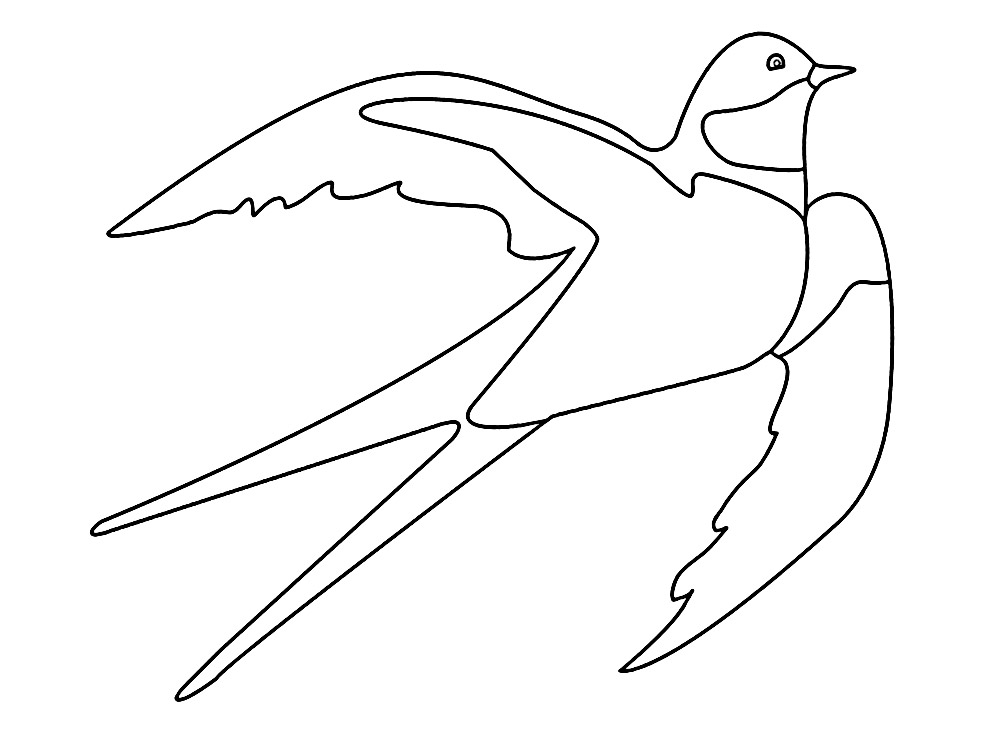 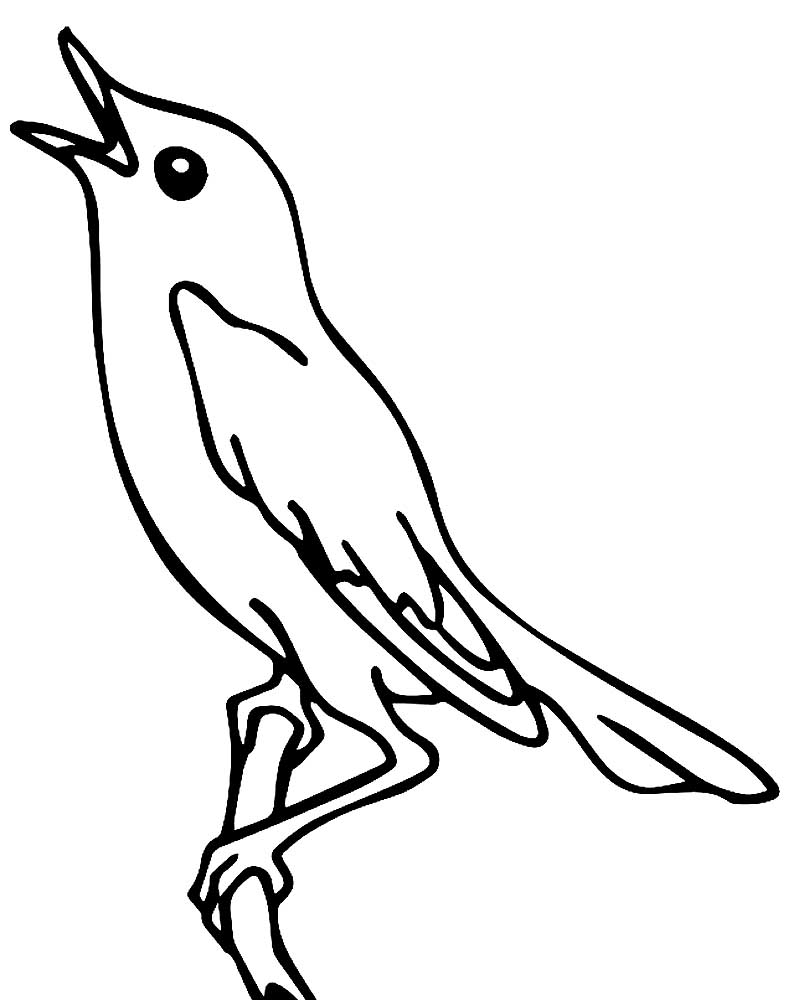 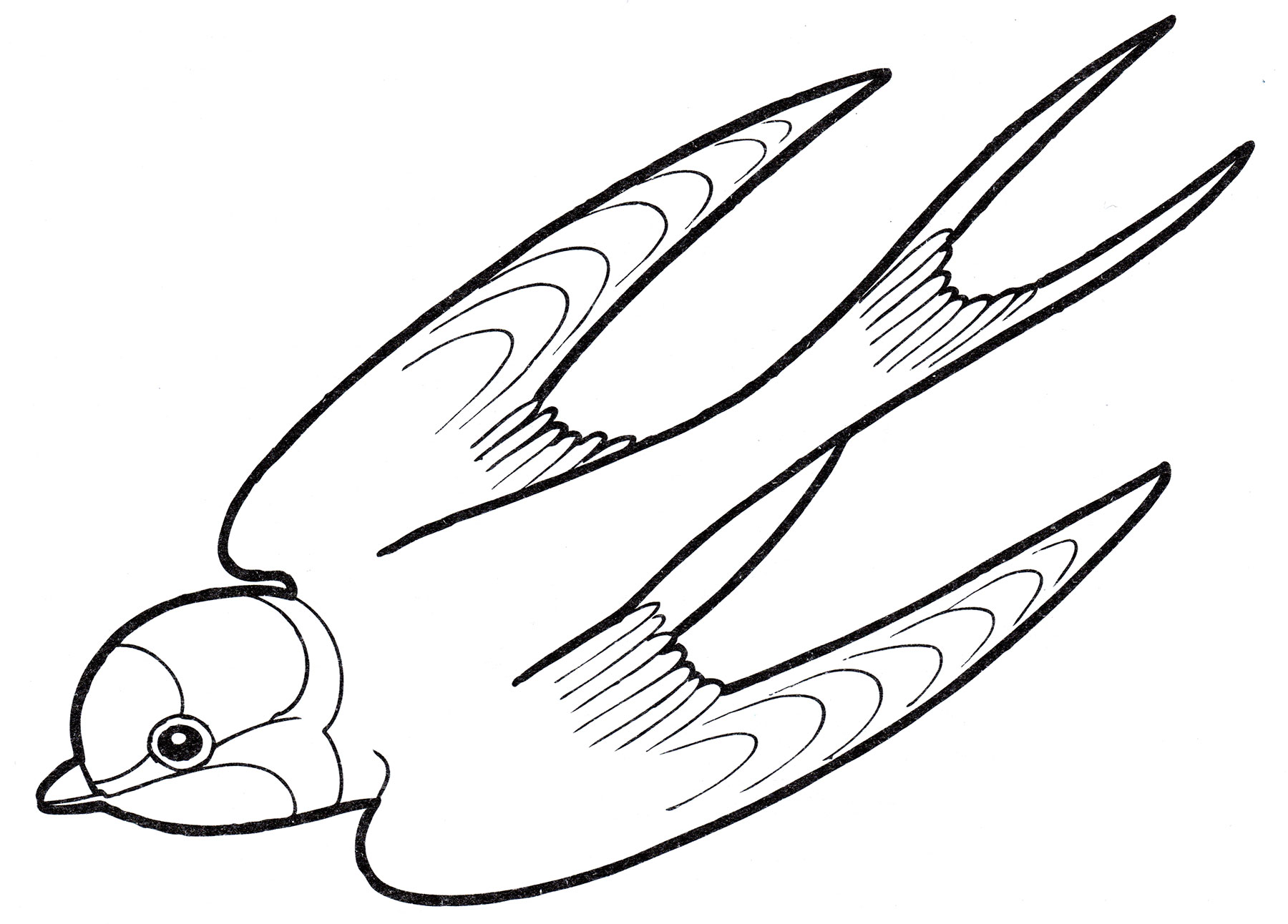 стрижсоловейласточка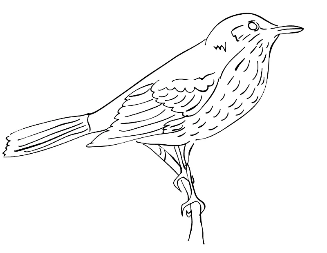 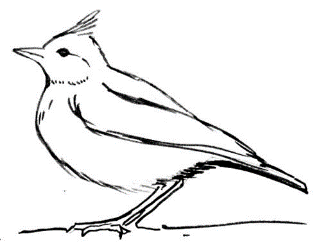 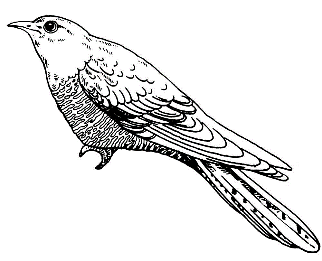 дрозджавороноккукушка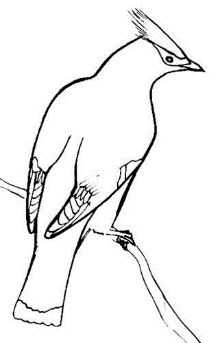 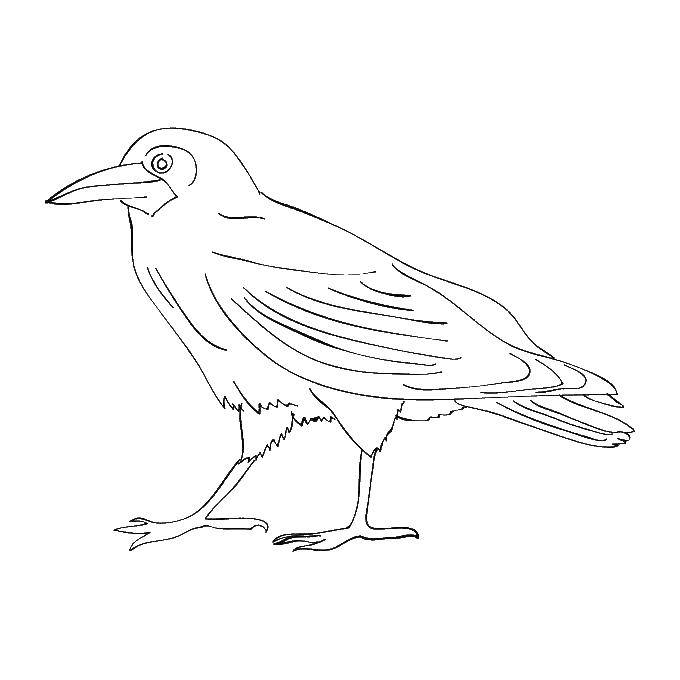 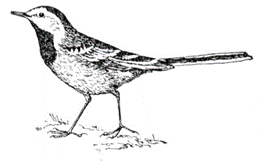 свиристельграчтрясогузка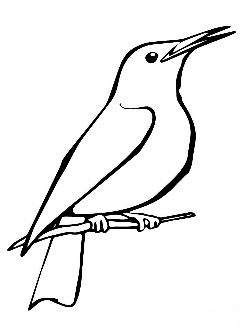 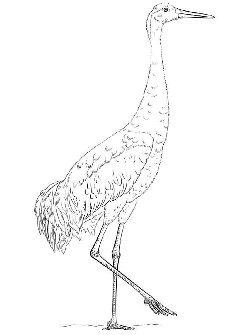 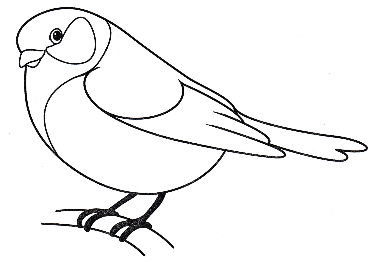 скворецжуравльснегирьднейчасов8192 